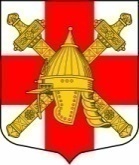 АДМИНИСТРАЦИЯСИНЯВИНСКОГО ГОРОДСКОГО ПОСЕЛЕНИЯКИРОВСКОГО МУНИЦИПАЛЬНОГО РАЙОНА ЛЕНИНГРАДСКОЙ ОБЛАСТИП О С Т А Н О В Л Е Н И Еот   «06» апреля 2023 года № 230О внесении изменений  в постановление администрации Синявинского городского поселения Кировского муниципального района Ленинградской области от 29.12.2022        № 643 «Об утверждении муниципальной программы  «Совершенствование развития автомобильных дорог Синявинского городского поселения Кировского муниципального района Ленинградской области на 2023 -2025 годы»В соответствии с Федеральным законом от 06.10.2003 № 131-ФЗ «Об общих принципах организации местного самоуправления в Российской Федерации», решением совета депутатов Синявинского городского поселения Кировского муниципального района Ленинградской области от 23.03.2023 № 11 «О внесении изменений в решение совета депутатов Синявинского городского поселения Кировского муниципального района Ленинградской области от 13 декабря 2022 года № 26 «О бюджете Синявинского городского поселения Кировского муниципального района Ленинградской области на 2023 год и на плановый период 2024-2025 годов» и Уставом муниципального образования Синявинское городское поселение муниципального образования Кировский муниципальный район Ленинградской области:1. Внести изменения в постановление администрации Синявинского городского поселения Кировского муниципального района Ленинградской области от 29.12.2022 № 643 «Об утверждении муниципальной программы «Совершенствование развития автомобильных дорог Синявинского городского поселения Кировского муниципального района Ленинградской области на 2023-2025 годы» изложив приложения 1-3 и 5 в новой редакции.2. Контроль за исполнением настоящего постановления оставляю за собой.3. Постановление вступает в силу со дня его официального опубликования.Глава администрации						         Е.В. ХоменокРазослано: дело, заместитель главы администрации, сектор финансов и экономики администрации, сайт, Кировская городская прокуратура Ленинградской областиПриложение N 1 к постановлению администрации Синявинского городского поселенияот 06 апреля  2023 г. № 230Паспорт муниципальной программы «Совершенствование развития автомобильных дорог Синявинского городского поселения Кировского муниципального района Ленинградской области на 2022-2024 годы»Приложение N 2 к постановлению администрации Синявинского городского поселенияот 06 апреля 2023 г. № 230Паспорт подпрограммы «Развитие сети автомобильных дорог общего пользования местного значения в границах населенных пунктов Синявинского городского поселения Кировского муниципального района Ленинградской области»Приложение N 3 к постановлению администрации Синявинского городского поселенияот 06 апреля 2023 г. № 230Сведения о показателях (индикаторах) и их значенияхмуниципальной программы «Совершенствование развития автомобильных дорог Синявинского городского поселения Кировского муниципального района Ленинградской области на 2023-2025 годы»Приложение N 5 к постановлению администрации Синявинского городского поселенияот 06 апреля 2023 г. № 230Планреализации муниципальной программы Синявинского городского поселения Кировского муниципального района Ленинградской области «Совершенствование развития автомобильных дорог Синявинского городского поселения Кировского муниципального района Ленинградской области на 2023-2025 годы»Наименование муниципальной 
программы                  «Совершенствование развития автомобильных дорог Синявинского городского поселения Кировского муниципального района Ленинградской области на 2023-2025 годы».«Совершенствование развития автомобильных дорог Синявинского городского поселения Кировского муниципального района Ленинградской области на 2023-2025 годы».«Совершенствование развития автомобильных дорог Синявинского городского поселения Кировского муниципального района Ленинградской области на 2023-2025 годы».«Совершенствование развития автомобильных дорог Синявинского городского поселения Кировского муниципального района Ленинградской области на 2023-2025 годы».Сроки реализации муниципальной программы                  2023-20252023-20252023-20252023-2025Ответственный исполнитель муниципальной программы                  Администрация Синявинского городского поселения Кировского муниципального района Ленинградской области.Администрация Синявинского городского поселения Кировского муниципального района Ленинградской области.Администрация Синявинского городского поселения Кировского муниципального района Ленинградской области.Администрация Синявинского городского поселения Кировского муниципального района Ленинградской области.Соисполнители муниципальной программы                  ----Участники муниципальной программы                  Сектор муниципального заказа администрации Синявинского городского поселения Кировского муниципального района Ленинградской областиСектор муниципального заказа администрации Синявинского городского поселения Кировского муниципального района Ленинградской областиСектор муниципального заказа администрации Синявинского городского поселения Кировского муниципального района Ленинградской областиСектор муниципального заказа администрации Синявинского городского поселения Кировского муниципального района Ленинградской областиЦель муниципальной программы    - создание благоприятных условий проживания населения Синявинского городского поселения;- создание условий для безопасности дорожного движения на территории Синявинского городского поселения.- создание благоприятных условий проживания населения Синявинского городского поселения;- создание условий для безопасности дорожного движения на территории Синявинского городского поселения.- создание благоприятных условий проживания населения Синявинского городского поселения;- создание условий для безопасности дорожного движения на территории Синявинского городского поселения.- создание благоприятных условий проживания населения Синявинского городского поселения;- создание условий для безопасности дорожного движения на территории Синявинского городского поселения.Задачи муниципальной программы       - выполнение работ по содержанию, ремонту автомобильных дорог местного значения Синявинского городского поселения;- повышение безопасности дорожного движения на территории Синявинского городского поселения- выполнение работ по содержанию, ремонту автомобильных дорог местного значения Синявинского городского поселения;- повышение безопасности дорожного движения на территории Синявинского городского поселения- выполнение работ по содержанию, ремонту автомобильных дорог местного значения Синявинского городского поселения;- повышение безопасности дорожного движения на территории Синявинского городского поселения- выполнение работ по содержанию, ремонту автомобильных дорог местного значения Синявинского городского поселения;- повышение безопасности дорожного движения на территории Синявинского городского поселенияОжидаемые (конечные) результаты реализации муниципальной программы-приведение транспортно-эксплуатационного состояния автомобильных дорог общего пользования местного значения и проездов к дворовым территориям в границах Синявинского городского поселения в соответствии со СНиП, ГОСТ;- улучшение социальных условий жизни населения;-инвестиционная привлекательность муниципального образования-приведение транспортно-эксплуатационного состояния автомобильных дорог общего пользования местного значения и проездов к дворовым территориям в границах Синявинского городского поселения в соответствии со СНиП, ГОСТ;- улучшение социальных условий жизни населения;-инвестиционная привлекательность муниципального образования-приведение транспортно-эксплуатационного состояния автомобильных дорог общего пользования местного значения и проездов к дворовым территориям в границах Синявинского городского поселения в соответствии со СНиП, ГОСТ;- улучшение социальных условий жизни населения;-инвестиционная привлекательность муниципального образования-приведение транспортно-эксплуатационного состояния автомобильных дорог общего пользования местного значения и проездов к дворовым территориям в границах Синявинского городского поселения в соответствии со СНиП, ГОСТ;- улучшение социальных условий жизни населения;-инвестиционная привлекательность муниципального образованияПодпрограммы муниципальной программы«Развитие сети автомобильных дорог общего пользования местного значения в границах населенных пунктов Синявинского городского поселения Кировского муниципального района Ленинградской области»«Развитие сети автомобильных дорог общего пользования местного значения в границах населенных пунктов Синявинского городского поселения Кировского муниципального района Ленинградской области»«Развитие сети автомобильных дорог общего пользования местного значения в границах населенных пунктов Синявинского городского поселения Кировского муниципального района Ленинградской области»«Развитие сети автомобильных дорог общего пользования местного значения в границах населенных пунктов Синявинского городского поселения Кировского муниципального района Ленинградской области»Проекты, реализуемые в рамках муниципальной программы«Капитальный ремонт дорог»«Ямочный ремонт»«Содержание автомобильных дорог местного значения»«Обслуживание дорожных знаков, искусственных дорожных неровностей , установка указателей улиц, обновление разметки на дорогах»«Уборка парковочных площадок и паребриков»«Установка искусственных дорожных неровностей»«Капитальный ремонт дорог»«Ямочный ремонт»«Содержание автомобильных дорог местного значения»«Обслуживание дорожных знаков, искусственных дорожных неровностей , установка указателей улиц, обновление разметки на дорогах»«Уборка парковочных площадок и паребриков»«Установка искусственных дорожных неровностей»«Капитальный ремонт дорог»«Ямочный ремонт»«Содержание автомобильных дорог местного значения»«Обслуживание дорожных знаков, искусственных дорожных неровностей , установка указателей улиц, обновление разметки на дорогах»«Уборка парковочных площадок и паребриков»«Установка искусственных дорожных неровностей»«Капитальный ремонт дорог»«Ямочный ремонт»«Содержание автомобильных дорог местного значения»«Обслуживание дорожных знаков, искусственных дорожных неровностей , установка указателей улиц, обновление разметки на дорогах»«Уборка парковочных площадок и паребриков»«Установка искусственных дорожных неровностей»Финансовое обеспечение муниципальной программы – всего, в том числе по годам реализации      Расходы (тыс. рублей)                                   Расходы (тыс. рублей)                                   Расходы (тыс. рублей)                                   Расходы (тыс. рублей)                                   Финансовое обеспечение муниципальной программы – всего, в том числе по годам реализации      Всего2023 год2024 год2025 годСредства бюджета городского поселения46109,02813022,46215597,10017489,466Средства иных бюджетов17 792,280-6 939,31710 852,963Внебюджетные средства                    -Наименование подпрограммы         Наименование подпрограммы         «Развитие сети автомобильных дорог  общего пользования местного значения в границах населенных пунктов Синявинского городского поселения Кировского муниципального района Ленинградской области».«Развитие сети автомобильных дорог  общего пользования местного значения в границах населенных пунктов Синявинского городского поселения Кировского муниципального района Ленинградской области».«Развитие сети автомобильных дорог  общего пользования местного значения в границах населенных пунктов Синявинского городского поселения Кировского муниципального района Ленинградской области».«Развитие сети автомобильных дорог  общего пользования местного значения в границах населенных пунктов Синявинского городского поселения Кировского муниципального района Ленинградской области».«Развитие сети автомобильных дорог  общего пользования местного значения в границах населенных пунктов Синявинского городского поселения Кировского муниципального района Ленинградской области».Сроки реализации подпрограммы                 Сроки реализации подпрограммы                 2023-20252023-20252023-20252023-20252023-2025Ответственный исполнитель подпрограммы             Ответственный исполнитель подпрограммы             Администрация Синявинского городского поселения.Администрация Синявинского городского поселения.Администрация Синявинского городского поселения.Администрация Синявинского городского поселения.Администрация Синявинского городского поселения.Участники подпрограмм          Участники подпрограмм          -----Цель подпрограммы               Цель подпрограммы               - создание благоприятных условий проживания населения Синявинского городского поселения Кировского муниципального района Ленинградской области;- создание условий для безопасности дорожного движения на территории Синявинского городского поселения Кировского муниципального района Ленинградской области.- создание благоприятных условий проживания населения Синявинского городского поселения Кировского муниципального района Ленинградской области;- создание условий для безопасности дорожного движения на территории Синявинского городского поселения Кировского муниципального района Ленинградской области.- создание благоприятных условий проживания населения Синявинского городского поселения Кировского муниципального района Ленинградской области;- создание условий для безопасности дорожного движения на территории Синявинского городского поселения Кировского муниципального района Ленинградской области.- создание благоприятных условий проживания населения Синявинского городского поселения Кировского муниципального района Ленинградской области;- создание условий для безопасности дорожного движения на территории Синявинского городского поселения Кировского муниципального района Ленинградской области.- создание благоприятных условий проживания населения Синявинского городского поселения Кировского муниципального района Ленинградской области;- создание условий для безопасности дорожного движения на территории Синявинского городского поселения Кировского муниципального района Ленинградской области.Задачи подпрограммы     Задачи подпрограммы     - выполнение работ по содержанию, ремонту автомобильных дорог общего пользования Синявинского городского поселения;- повышение безопасности дорожного движения на территории Синявинского городского поселения.- выполнение работ по содержанию, ремонту автомобильных дорог общего пользования Синявинского городского поселения;- повышение безопасности дорожного движения на территории Синявинского городского поселения.- выполнение работ по содержанию, ремонту автомобильных дорог общего пользования Синявинского городского поселения;- повышение безопасности дорожного движения на территории Синявинского городского поселения.- выполнение работ по содержанию, ремонту автомобильных дорог общего пользования Синявинского городского поселения;- повышение безопасности дорожного движения на территории Синявинского городского поселения.- выполнение работ по содержанию, ремонту автомобильных дорог общего пользования Синявинского городского поселения;- повышение безопасности дорожного движения на территории Синявинского городского поселения.Ожидаемые (конечные) результаты реализации подпрограммыОжидаемые (конечные) результаты реализации подпрограммы-приведение транспортно-эксплуатационного состояния автомобильных дорог общего пользования местного значения и проездов к дворовым территориям в границах Синявинского городского поселения в соответствии со СНиП, ГОСТ;- улучшение социальных условий жизни населения;-инвестиционная привлекательность муниципального образования-приведение транспортно-эксплуатационного состояния автомобильных дорог общего пользования местного значения и проездов к дворовым территориям в границах Синявинского городского поселения в соответствии со СНиП, ГОСТ;- улучшение социальных условий жизни населения;-инвестиционная привлекательность муниципального образования-приведение транспортно-эксплуатационного состояния автомобильных дорог общего пользования местного значения и проездов к дворовым территориям в границах Синявинского городского поселения в соответствии со СНиП, ГОСТ;- улучшение социальных условий жизни населения;-инвестиционная привлекательность муниципального образования-приведение транспортно-эксплуатационного состояния автомобильных дорог общего пользования местного значения и проездов к дворовым территориям в границах Синявинского городского поселения в соответствии со СНиП, ГОСТ;- улучшение социальных условий жизни населения;-инвестиционная привлекательность муниципального образования-приведение транспортно-эксплуатационного состояния автомобильных дорог общего пользования местного значения и проездов к дворовым территориям в границах Синявинского городского поселения в соответствии со СНиП, ГОСТ;- улучшение социальных условий жизни населения;-инвестиционная привлекательность муниципального образованияПроекты, реализуемые в рамках подпрограммыПроекты, реализуемые в рамках подпрограммы«Капитальный ремонт дорог»«Ямочный ремонт»«Содержание автомобильных дорог местного значения»«Обслуживание дорожных знаков, искусственных дорожных неровностей, установка указателей улиц, обновление разметки на дорогах»«Уборка парковочных площадок и паребриков»«Установка искусственных дорожных неровностей»«Капитальный ремонт дорог»«Ямочный ремонт»«Содержание автомобильных дорог местного значения»«Обслуживание дорожных знаков, искусственных дорожных неровностей, установка указателей улиц, обновление разметки на дорогах»«Уборка парковочных площадок и паребриков»«Установка искусственных дорожных неровностей»«Капитальный ремонт дорог»«Ямочный ремонт»«Содержание автомобильных дорог местного значения»«Обслуживание дорожных знаков, искусственных дорожных неровностей, установка указателей улиц, обновление разметки на дорогах»«Уборка парковочных площадок и паребриков»«Установка искусственных дорожных неровностей»«Капитальный ремонт дорог»«Ямочный ремонт»«Содержание автомобильных дорог местного значения»«Обслуживание дорожных знаков, искусственных дорожных неровностей, установка указателей улиц, обновление разметки на дорогах»«Уборка парковочных площадок и паребриков»«Установка искусственных дорожных неровностей»«Капитальный ремонт дорог»«Ямочный ремонт»«Содержание автомобильных дорог местного значения»«Обслуживание дорожных знаков, искусственных дорожных неровностей, установка указателей улиц, обновление разметки на дорогах»«Уборка парковочных площадок и паребриков»«Установка искусственных дорожных неровностей»Финансовое обеспечение подпрограммы- всего, в том числе по годам реализацииРасходы (тыс. рублей)Расходы (тыс. рублей)Расходы (тыс. рублей)Расходы (тыс. рублей)Расходы (тыс. рублей)Финансовое обеспечение подпрограммы- всего, в том числе по годам реализацииВсегоВсего202320242025Средства бюджета городского поселения46 109,02813022,46215597,10017489,466Средства иных бюджетовСредства иных бюджетов    17 792,280    17 792,2806 939,31710 852,963Внебюджетные средстваВнебюджетные средства№ ппНаименование показателя (индикатора)Наименование показателя (индикатора)Наименование показателя (индикатора)Единица измеренияЕдиница измеренияЗначения показателей (индикаторов)Значения показателей (индикаторов)Значения показателей (индикаторов)Значения показателей (индикаторов)Значения показателей (индикаторов)Удельный вес подпрограммы (показателя)№ ппНаименование показателя (индикатора)Наименование показателя (индикатора)Наименование показателя (индикатора)Единица измеренияЕдиница измерения2023 год (базовое значение)2024 год  (оценка)2025 год(прогноз)N+2 год(прогноз)N+3 год(прогноз)Удельный вес подпрограммы (показателя)Муниципальная программа «Совершенствование развития автомобильных дорог Синявинского городского поселения Кировского муниципального района Ленинградской области на 2023-2025 годы»Муниципальная программа «Совершенствование развития автомобильных дорог Синявинского городского поселения Кировского муниципального района Ленинградской области на 2023-2025 годы»Муниципальная программа «Совершенствование развития автомобильных дорог Синявинского городского поселения Кировского муниципального района Ленинградской области на 2023-2025 годы»Муниципальная программа «Совершенствование развития автомобильных дорог Синявинского городского поселения Кировского муниципального района Ленинградской области на 2023-2025 годы»Муниципальная программа «Совершенствование развития автомобильных дорог Синявинского городского поселения Кировского муниципального района Ленинградской области на 2023-2025 годы»Муниципальная программа «Совершенствование развития автомобильных дорог Синявинского городского поселения Кировского муниципального района Ленинградской области на 2023-2025 годы»Муниципальная программа «Совершенствование развития автомобильных дорог Синявинского городского поселения Кировского муниципального района Ленинградской области на 2023-2025 годы»Муниципальная программа «Совершенствование развития автомобильных дорог Синявинского городского поселения Кировского муниципального района Ленинградской области на 2023-2025 годы»Муниципальная программа «Совершенствование развития автомобильных дорог Синявинского городского поселения Кировского муниципального района Ленинградской области на 2023-2025 годы»Муниципальная программа «Совершенствование развития автомобильных дорог Синявинского городского поселения Кировского муниципального района Ленинградской области на 2023-2025 годы»Муниципальная программа «Совершенствование развития автомобильных дорог Синявинского городского поселения Кировского муниципального района Ленинградской области на 2023-2025 годы»Муниципальная программа «Совершенствование развития автомобильных дорог Синявинского городского поселения Кировского муниципального района Ленинградской области на 2023-2025 годы»11Совершенствование развития автомобильных дорог Синявинского городского поселения Кировского муниципального района Ленинградской области на 2023-2025 годыплановое значение Тыс.руб.13022,46213022,46215 597,05717 489,42111Совершенствование развития автомобильных дорог Синявинского городского поселения Кировского муниципального района Ленинградской области на 2023-2025 годыфактическое значениеТыс.руб.Подпрограмма  «Развитие сети автомобильных дорог общего пользования местного значения в границах населенных пунктов Синявинского городского поселения»Содержание, капитальный ремонт и ремонт автомобильных дорог местного значения и искусственных сооружений на нихМероприятия по ремонту дорог общего пользованияПодпрограмма  «Развитие сети автомобильных дорог общего пользования местного значения в границах населенных пунктов Синявинского городского поселения»Содержание, капитальный ремонт и ремонт автомобильных дорог местного значения и искусственных сооружений на нихМероприятия по ремонту дорог общего пользованияПодпрограмма  «Развитие сети автомобильных дорог общего пользования местного значения в границах населенных пунктов Синявинского городского поселения»Содержание, капитальный ремонт и ремонт автомобильных дорог местного значения и искусственных сооружений на нихМероприятия по ремонту дорог общего пользованияПодпрограмма  «Развитие сети автомобильных дорог общего пользования местного значения в границах населенных пунктов Синявинского городского поселения»Содержание, капитальный ремонт и ремонт автомобильных дорог местного значения и искусственных сооружений на нихМероприятия по ремонту дорог общего пользованияПодпрограмма  «Развитие сети автомобильных дорог общего пользования местного значения в границах населенных пунктов Синявинского городского поселения»Содержание, капитальный ремонт и ремонт автомобильных дорог местного значения и искусственных сооружений на нихМероприятия по ремонту дорог общего пользованияПодпрограмма  «Развитие сети автомобильных дорог общего пользования местного значения в границах населенных пунктов Синявинского городского поселения»Содержание, капитальный ремонт и ремонт автомобильных дорог местного значения и искусственных сооружений на нихМероприятия по ремонту дорог общего пользованияПодпрограмма  «Развитие сети автомобильных дорог общего пользования местного значения в границах населенных пунктов Синявинского городского поселения»Содержание, капитальный ремонт и ремонт автомобильных дорог местного значения и искусственных сооружений на нихМероприятия по ремонту дорог общего пользованияПодпрограмма  «Развитие сети автомобильных дорог общего пользования местного значения в границах населенных пунктов Синявинского городского поселения»Содержание, капитальный ремонт и ремонт автомобильных дорог местного значения и искусственных сооружений на нихМероприятия по ремонту дорог общего пользованияПодпрограмма  «Развитие сети автомобильных дорог общего пользования местного значения в границах населенных пунктов Синявинского городского поселения»Содержание, капитальный ремонт и ремонт автомобильных дорог местного значения и искусственных сооружений на нихМероприятия по ремонту дорог общего пользованияПодпрограмма  «Развитие сети автомобильных дорог общего пользования местного значения в границах населенных пунктов Синявинского городского поселения»Содержание, капитальный ремонт и ремонт автомобильных дорог местного значения и искусственных сооружений на нихМероприятия по ремонту дорог общего пользованияПодпрограмма  «Развитие сети автомобильных дорог общего пользования местного значения в границах населенных пунктов Синявинского городского поселения»Содержание, капитальный ремонт и ремонт автомобильных дорог местного значения и искусственных сооружений на нихМероприятия по ремонту дорог общего пользования33Мероприятия по ремонту автомобильных дорог общего пользования местного значенияплановое значениеТыс. руб.2306,0302306,0301500,0001500,00033Мероприятия по ремонту автомобильных дорог общего пользования местного значенияфактическое значениеТыс. руб.2306,0302306,0301500,0001500,0033- ямочный ремонтплановое значениеТыс.руб.2306,0302306,0301500,0001500,00033- ямочный ремонтфактическое значениеТыс.руб.2306,0302306,0301500,0001500,000Мероприятия по содержанию дорог общего пользованияМероприятия по содержанию дорог общего пользованияМероприятия по содержанию дорог общего пользованияМероприятия по содержанию дорог общего пользованияМероприятия по содержанию дорог общего пользованияМероприятия по содержанию дорог общего пользованияМероприятия по содержанию дорог общего пользованияМероприятия по содержанию дорог общего пользованияМероприятия по содержанию дорог общего пользованияМероприятия по содержанию дорог общего пользованияМероприятия по содержанию дорог общего пользованияМероприятия по содержанию дорог общего пользования44Мероприятия по содержанию дорог общего пользованияплановое значениеТыс.руб.5946,0325946,0324860,0001998,90844Мероприятия по содержанию дорог общего пользованияфактическое значениеТыс.руб.44Мероприятия по содержанию дорог общего пользованияфактическое значениеТыс.руб.5946,0325946,0324860,0001998,90844- уличная уборка (ручная и механизированная)плановое значениеТыс.руб.4776,0324776,0323800,000738,90844- уличная уборка (ручная и механизированная)Тыс.руб.44- уличная уборка (ручная и механизированная)фактическое значениеТыс.руб.4776,0324776,0323800,000738,90844- обслуживание дорожных знаков, искусственных дорожных неровностей, обновление разметки на дорогахплановое значениеТыс.руб.210,000210,000210,000210,00044- обслуживание дорожных знаков, искусственных дорожных неровностей, обновление разметки на дорогахфактическое значениеТыс.руб.210,000210,000210,000210,00044- уборка парковочных площадок и паребриковплановое значениеТыс.руб.400,000400,000400,000400,00044- уборка парковочных площадок и паребриковфактическое значениеТыс.руб.400,000400,000400,000400,00044- подсыпка дорогплановое значениеТыс.руб.450,000450,000450,000450,00044- подсыпка дорогфактическое значениеТыс.руб.450,000450,000450,000450,00044- установка искусственных дорожных неровностейплановое значениеТыс.руб.200,00044- установка искусственных дорожных неровностейфактическое значениеТыс.руб.200,000- устройство пешеходного перехода у Кравченко, д.11 к паркуплановое значениеТыс.руб.110,000110,000- устройство пешеходного перехода у Кравченко, д.11 к паркуфактическое значениеТыс.руб.110,000110,000Мероприятия, направленные на достижение цели федерального проекта «Дорожная сеть»2.1. Строительство  (реконструкция ), включая проектирование, автомобильных дорог общего пользования местного значенияМероприятия, направленные на достижение цели федерального проекта «Дорожная сеть»2.1. Строительство  (реконструкция ), включая проектирование, автомобильных дорог общего пользования местного значенияМероприятия, направленные на достижение цели федерального проекта «Дорожная сеть»2.1. Строительство  (реконструкция ), включая проектирование, автомобильных дорог общего пользования местного значенияМероприятия, направленные на достижение цели федерального проекта «Дорожная сеть»2.1. Строительство  (реконструкция ), включая проектирование, автомобильных дорог общего пользования местного значенияМероприятия, направленные на достижение цели федерального проекта «Дорожная сеть»2.1. Строительство  (реконструкция ), включая проектирование, автомобильных дорог общего пользования местного значенияМероприятия, направленные на достижение цели федерального проекта «Дорожная сеть»2.1. Строительство  (реконструкция ), включая проектирование, автомобильных дорог общего пользования местного значенияМероприятия, направленные на достижение цели федерального проекта «Дорожная сеть»2.1. Строительство  (реконструкция ), включая проектирование, автомобильных дорог общего пользования местного значенияМероприятия, направленные на достижение цели федерального проекта «Дорожная сеть»2.1. Строительство  (реконструкция ), включая проектирование, автомобильных дорог общего пользования местного значенияМероприятия, направленные на достижение цели федерального проекта «Дорожная сеть»2.1. Строительство  (реконструкция ), включая проектирование, автомобильных дорог общего пользования местного значенияМероприятия, направленные на достижение цели федерального проекта «Дорожная сеть»2.1. Строительство  (реконструкция ), включая проектирование, автомобильных дорог общего пользования местного значенияМероприятия, направленные на достижение цели федерального проекта «Дорожная сеть»2.1. Строительство  (реконструкция ), включая проектирование, автомобильных дорог общего пользования местного значенияМероприятия, направленные на достижение цели федерального проекта «Дорожная сеть»2.1. Строительство  (реконструкция ), включая проектирование, автомобильных дорог общего пользования местного значения33- устройство временной технологической дороги для организации проезда к земельным участкам, предоставляемым многодетным семьям  плановое значениеТыс.руб.4693,9424693,94233- устройство временной технологической дороги для организации проезда к земельным участкам, предоставляемым многодетным семьям  фактическое значениеТыс.руб.4693,9424693,942 Капитальный ремонт и ремонт автомобильных дорог общего пользования местного значения, имеющих приоритетный социально значимый характер Капитальный ремонт и ремонт автомобильных дорог общего пользования местного значения, имеющих приоритетный социально значимый характер Капитальный ремонт и ремонт автомобильных дорог общего пользования местного значения, имеющих приоритетный социально значимый характер Капитальный ремонт и ремонт автомобильных дорог общего пользования местного значения, имеющих приоритетный социально значимый характер Капитальный ремонт и ремонт автомобильных дорог общего пользования местного значения, имеющих приоритетный социально значимый характер Капитальный ремонт и ремонт автомобильных дорог общего пользования местного значения, имеющих приоритетный социально значимый характер Капитальный ремонт и ремонт автомобильных дорог общего пользования местного значения, имеющих приоритетный социально значимый характер Капитальный ремонт и ремонт автомобильных дорог общего пользования местного значения, имеющих приоритетный социально значимый характер Капитальный ремонт и ремонт автомобильных дорог общего пользования местного значения, имеющих приоритетный социально значимый характер Капитальный ремонт и ремонт автомобильных дорог общего пользования местного значения, имеющих приоритетный социально значимый характер Капитальный ремонт и ремонт автомобильных дорог общего пользования местного значения, имеющих приоритетный социально значимый характер Капитальный ремонт и ремонт автомобильных дорог общего пользования местного значения, имеющих приоритетный социально значимый характер- ремонт автомобильной дороги ул. Кравченко  г.п. Синявино Кировского района Ленинградской области, от перекрестка с  ул. Лесная до дома 19 по ул. Кравченкоплановое значение       Тыс. руб.9012,100- ремонт автомобильной дороги ул. Кравченко  г.п. Синявино Кировского района Ленинградской области, от перекрестка с  ул. Лесная до дома 19 по ул. Кравченкофактическое значение       Тыс. руб.9012,10033 - ремонт участков автомобильных дорог по адресу: Ленинградская область, Кировский район, г.п. Синявино, ул. Кравченко, ул. Песочная и ул. Леснаяплановое значениеТыс. руб.13914,05533 - ремонт участков автомобильных дорог по адресу: Ленинградская область, Кировский район, г.п. Синявино, ул. Кравченко, ул. Песочная и ул. Леснаяфактическое значениеТыс. руб.13914,055Наименование муниципальной программы, подпрограммы, проекта, структурного элемента Ответственный исполнитель, соисполнитель, участникГоды реализацииОценка расходов (тыс. руб. в ценах соответствующих лет)Оценка расходов (тыс. руб. в ценах соответствующих лет)Оценка расходов (тыс. руб. в ценах соответствующих лет)Оценка расходов (тыс. руб. в ценах соответствующих лет)Оценка расходов (тыс. руб. в ценах соответствующих лет)Оценка расходов (тыс. руб. в ценах соответствующих лет)Наименование муниципальной программы, подпрограммы, проекта, структурного элемента Ответственный исполнитель, соисполнитель, участникГоды реализациивсегофедеральный бюджетобластной бюджетобластной бюджетместные бюджетыпрочие источники123456678 Совершенствование развития автомобильных дорог Синявинского городского поселения Кировского муниципального района Ленинградской областиАдминистрация Синявинского городского поселения202313022,4625986,458 Совершенствование развития автомобильных дорог Синявинского городского поселения Кировского муниципального района Ленинградской областиАдминистрация Синявинского городского поселения202415597,0576939,3176939,3178657,740 Совершенствование развития автомобильных дорог Синявинского городского поселения Кировского муниципального района Ленинградской областиАдминистрация Синявинского городского поселения202517489,42110 852,96310 852,9636636,458Итого по муниципальной программе46109,02817792,28017792,28021280,656 Развитие сети автомобильных дорог общего пользования местного значения в границах Синявинского городского поселенияАдминистрация Синявинского городского поселения202313022,4625986,458 Развитие сети автомобильных дорог общего пользования местного значения в границах Синявинского городского поселенияАдминистрация Синявинского городского поселения202415597,0576939,3176939,3178587,140 Развитие сети автомобильных дорог общего пользования местного значения в границах Синявинского городского поселенияАдминистрация Синявинского городского поселения202517489,42110 852,96310 852,9636636,458Итого по муниципальной подпрограмме46109,02817792,28017792,28021280,656Процессная частьПроцессная частьПроцессная частьПроцессная частьПроцессная частьПроцессная частьПроцессная частьПроцессная частьКомплекс процессных мероприятий1. Содержание, капитальный ремонт и ремонт автомобильных дорог местного значения  и искусственных сооружений на них20238328,5208328,520Комплекс процессных мероприятий1. Содержание, капитальный ремонт и ремонт автомобильных дорог местного значения  и искусственных сооружений на них20246584,9576584,957Комплекс процессных мероприятий1. Содержание, капитальный ремонт и ремонт автомобильных дорог местного значения  и искусственных сооружений на них20253575,3663575,3661.1. Мероприятия по ремонту автомобильных  дорог общего пользования местного значения20232306,0302306,0301.1. Мероприятия по ремонту автомобильных  дорог общего пользования местного значения20241500,0001500,0001.1. Мероприятия по ремонту автомобильных  дорог общего пользования местного значения20251500,0001500,000- ямочный ремонтАдминистрация Синявинского городского поселения20232306,0302306,030- ямочный ремонтАдминистрация Синявинского городского поселения20251500,0001500,000- ямочный ремонтАдминистрация Синявинского городского поселения20251500,0001500,0001.2. Мероприятия по содержанию дорог общего пользованияАдминистрация Синявинского городского поселения20235946,0325946,0321.2. Мероприятия по содержанию дорог общего пользованияАдминистрация Синявинского городского поселения20244860,0001.2. Мероприятия по содержанию дорог общего пользованияАдминистрация Синявинского городского поселения20251998,908- уличная уборка (ручная и механизированная)Администрация Синявинского городского поселения20234776,0324776,032- уличная уборка (ручная и механизированная)Администрация Синявинского городского поселения20243800,000- уличная уборка (ручная и механизированная)Администрация Синявинского городского поселения2025738,908- обслуживание дорожных знаков, искусственных дорожных неровностей, обновление разметки на дорогахАдминистрация Синявинского городского поселения2023210,000210,000- обслуживание дорожных знаков, искусственных дорожных неровностей, обновление разметки на дорогахАдминистрация Синявинского городского поселения2024210,000210,000- обслуживание дорожных знаков, искусственных дорожных неровностей, обновление разметки на дорогахАдминистрация Синявинского городского поселения2025210,000210,000-  уборка парковочных площадок и паребриковАдминистрация Синявинского городского поселения2023400,000400,000-  уборка парковочных площадок и паребриковАдминистрация Синявинского городского поселения2024400,000-  уборка парковочных площадок и паребриковАдминистрация Синявинского городского поселения2025400,000- подсыпка дорогАдминистрация Синявинского городского поселения2023450,000- подсыпка дорогАдминистрация Синявинского городского поселения2024450,000- подсыпка дорогАдминистрация Синявинского городского поселения2025450,000- установка искусственных дорожных неровностейАдминистрация Синявинского городского поселения2023- установка искусственных дорожных неровностейАдминистрация Синявинского городского поселения2024- установка искусственных дорожных неровностейАдминистрация Синявинского городского поселения2025200,000- устройство пешеходного перехода у Кравченко, д.11 к паркуАдминистрация Синявинского городского поселения2023110,000- устройство пешеходного перехода у Кравченко, д.11 к паркуАдминистрация Синявинского городского поселения2024- устройство пешеходного перехода у Кравченко, д.11 к паркуАдминистрация Синявинского городского поселения2025Мероприятия по  составлению локальных смет на выполнение работ по ремонту дорог, осуществление строительного контроля по ремонту дорогАдминистрация Синявинского городского поселения202376,45876,458Мероприятия по  составлению локальных смет на выполнение работ по ремонту дорог, осуществление строительного контроля по ремонту дорогАдминистрация Синявинского городского поселения2024224,957Мероприятия по  составлению локальных смет на выполнение работ по ремонту дорог, осуществление строительного контроля по ремонту дорогАдминистрация Синявинского городского поселения202576,458- составление локальных смет на выполнение работ по ремонту дорог, осуществление строительного контроля по ремонту дорогАдминистрация Синявинского городского поселения202376,45876,458- составление локальных смет на выполнение работ по ремонту дорог, осуществление строительного контроля по ремонту дорогАдминистрация Синявинского городского поселения2024224,957- составление локальных смет на выполнение работ по ремонту дорог, осуществление строительного контроля по ремонту дорогАдминистрация Синявинского городского поселения202576,458Мероприятия, направленные на достижение цели федерального проекта «Дорожная сеть»Администрация Синявинского городского поселения20234693,942Мероприятия, направленные на достижение цели федерального проекта «Дорожная сеть»Администрация Синявинского городского поселения20249012,100Мероприятия, направленные на достижение цели федерального проекта «Дорожная сеть»Администрация Синявинского городского поселения202513914,0552.1.  устройство временной технологической дороги для организации проезда  к земельным участкам, предоставляемым многодетным семьямАдминистрация Синявинского городского поселения20234693,9422.1.  устройство временной технологической дороги для организации проезда  к земельным участкам, предоставляемым многодетным семьямАдминистрация Синявинского городского поселения20242.1.  устройство временной технологической дороги для организации проезда  к земельным участкам, предоставляемым многодетным семьямАдминистрация Синявинского городского поселения20252.2. Капитальный ремонт и ремонт автомобильных дорог общего пользования местного значения, имеющих приоритетный социально значимый характерАдминистрация Синявинского городского поселения20232.2. Капитальный ремонт и ремонт автомобильных дорог общего пользования местного значения, имеющих приоритетный социально значимый характерАдминистрация Синявинского городского поселения20249012,1006 939,3176 939,3172072,7832.2. Капитальный ремонт и ремонт автомобильных дорог общего пользования местного значения, имеющих приоритетный социально значимый характерАдминистрация Синявинского городского поселения202513914,05510852,96310852,9633061,092-  ремонт автомобильной дороги ул. Кравченко  г.п. Синявино Кировского района Ленинградской области, от перекрестка с  ул. Лесная до дома 19 по ул. КравченкоАдминистрация Синявинского городского поселения2023-  ремонт автомобильной дороги ул. Кравченко  г.п. Синявино Кировского района Ленинградской области, от перекрестка с  ул. Лесная до дома 19 по ул. КравченкоАдминистрация Синявинского городского поселения20249012,1006 939,3176 939,3172072,783-  ремонт автомобильной дороги ул. Кравченко  г.п. Синявино Кировского района Ленинградской области, от перекрестка с  ул. Лесная до дома 19 по ул. КравченкоАдминистрация Синявинского городского поселения2025- ремонт участков автомобильных дорог по адресу: Ленинградская область, Кировский район, г.п. Синявино, ул. Кравченко, ул. Песочная и ул. ЛеснаяАдминистрация Синявинского городского поселения2023- ремонт участков автомобильных дорог по адресу: Ленинградская область, Кировский район, г.п. Синявино, ул. Кравченко, ул. Песочная и ул. ЛеснаяАдминистрация Синявинского городского поселения2024- ремонт участков автомобильных дорог по адресу: Ленинградская область, Кировский район, г.п. Синявино, ул. Кравченко, ул. Песочная и ул. ЛеснаяАдминистрация Синявинского городского поселения202513914,05510852,96310852,9633061,092